Мастер – класс по созданию дидактическая игра для развития фонематического слуха «Веселые пчелки» Нам понадобиться:Коробочка от киндер-сюрприза;Ножницы;Ламинированная бумага серого цвета;Наполнители для игры (по желанию);Маркер черного цвета;Скотч черного цвета;Шаблон для крыльев пчелки;Степлер. 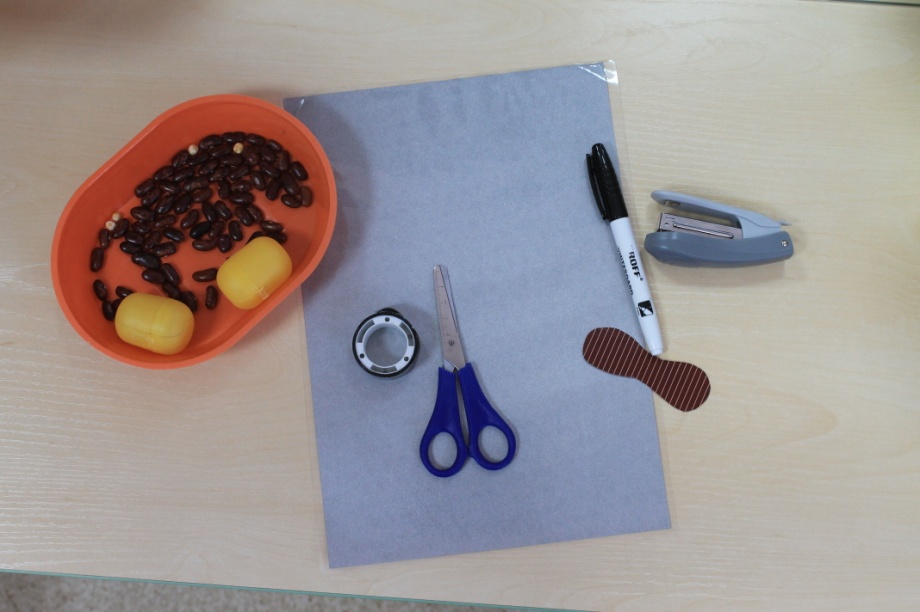 Скотч тонкими полосками приклеиваем к коробочке от киндера-сюрприза. Готовим шаблон крыльев пчелки.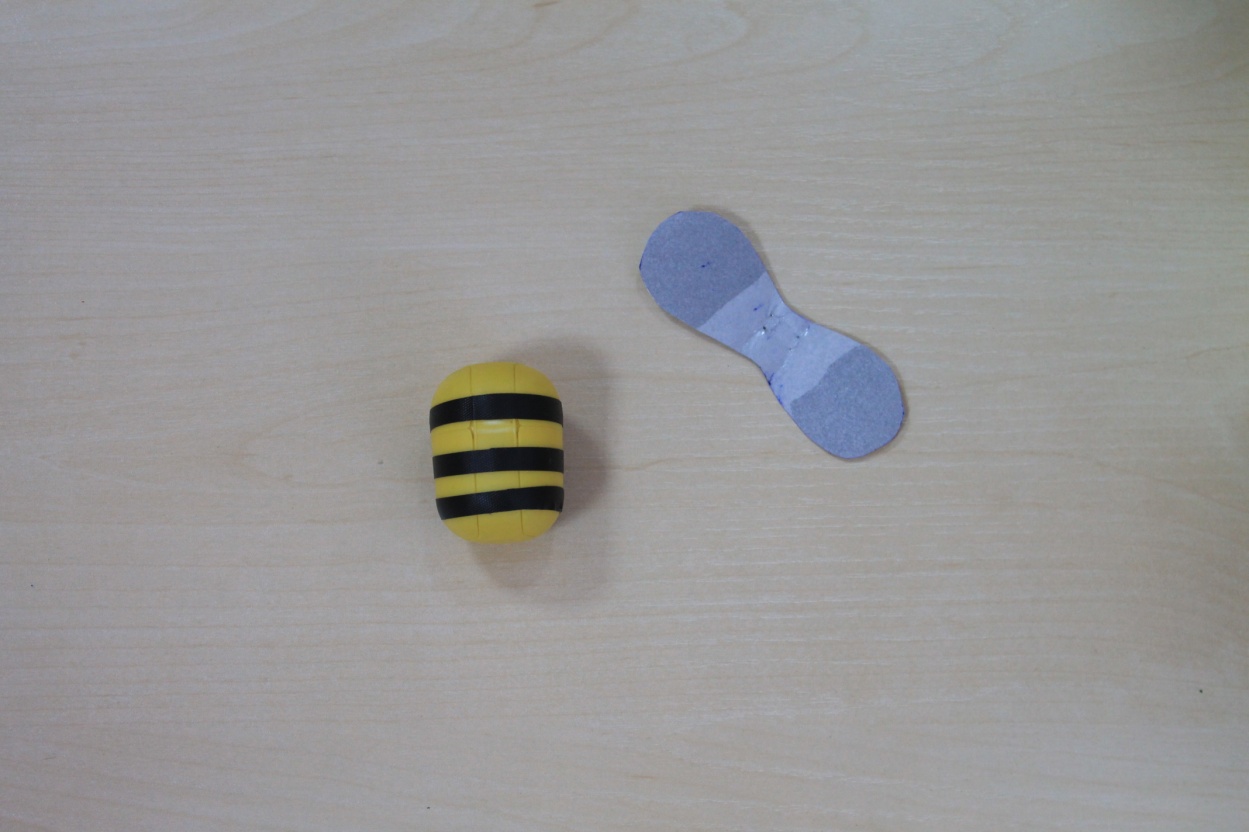 Степлером прикрепляем крылья к коробочке от киндера-сюрприза.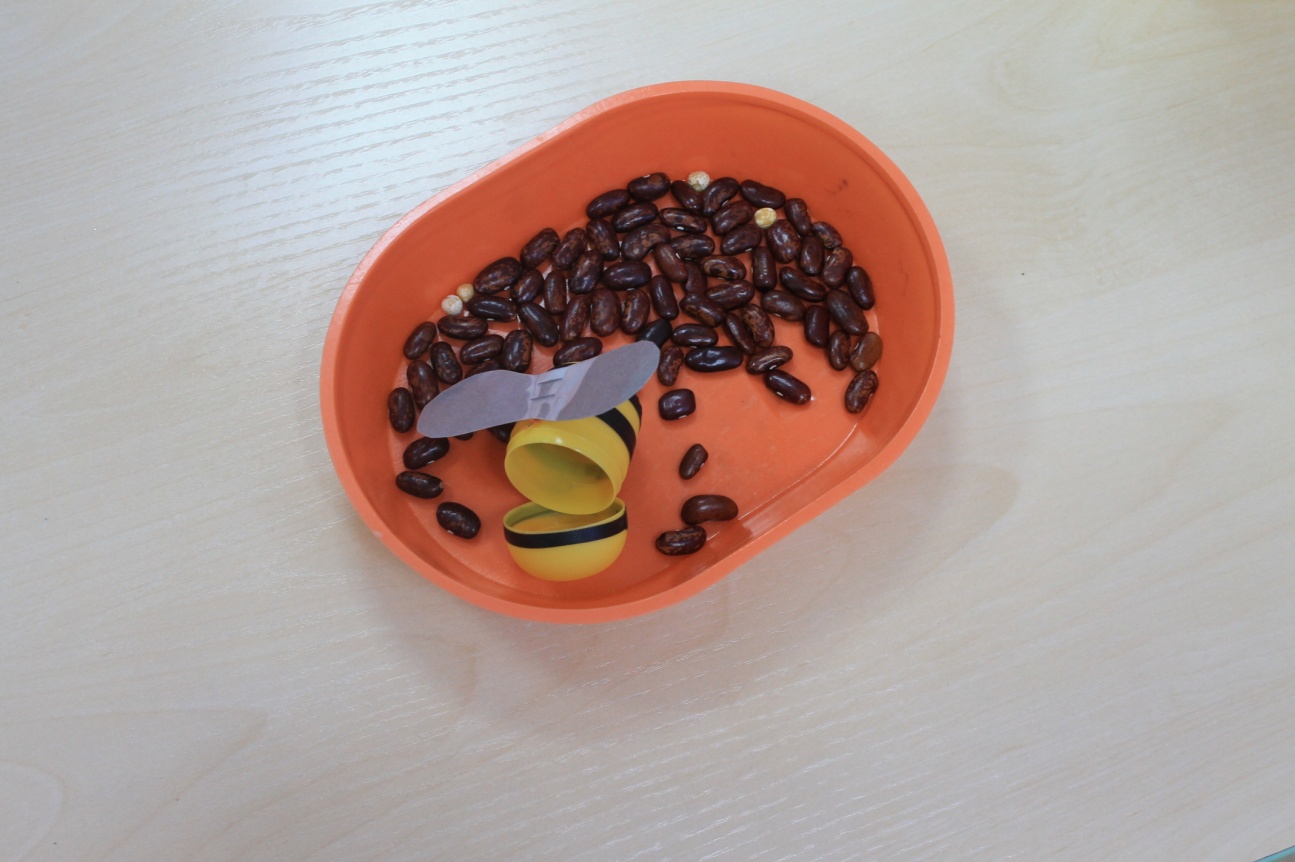 Дидактическая игра «Веселые пчелки» готова!Желаю творческих успехов!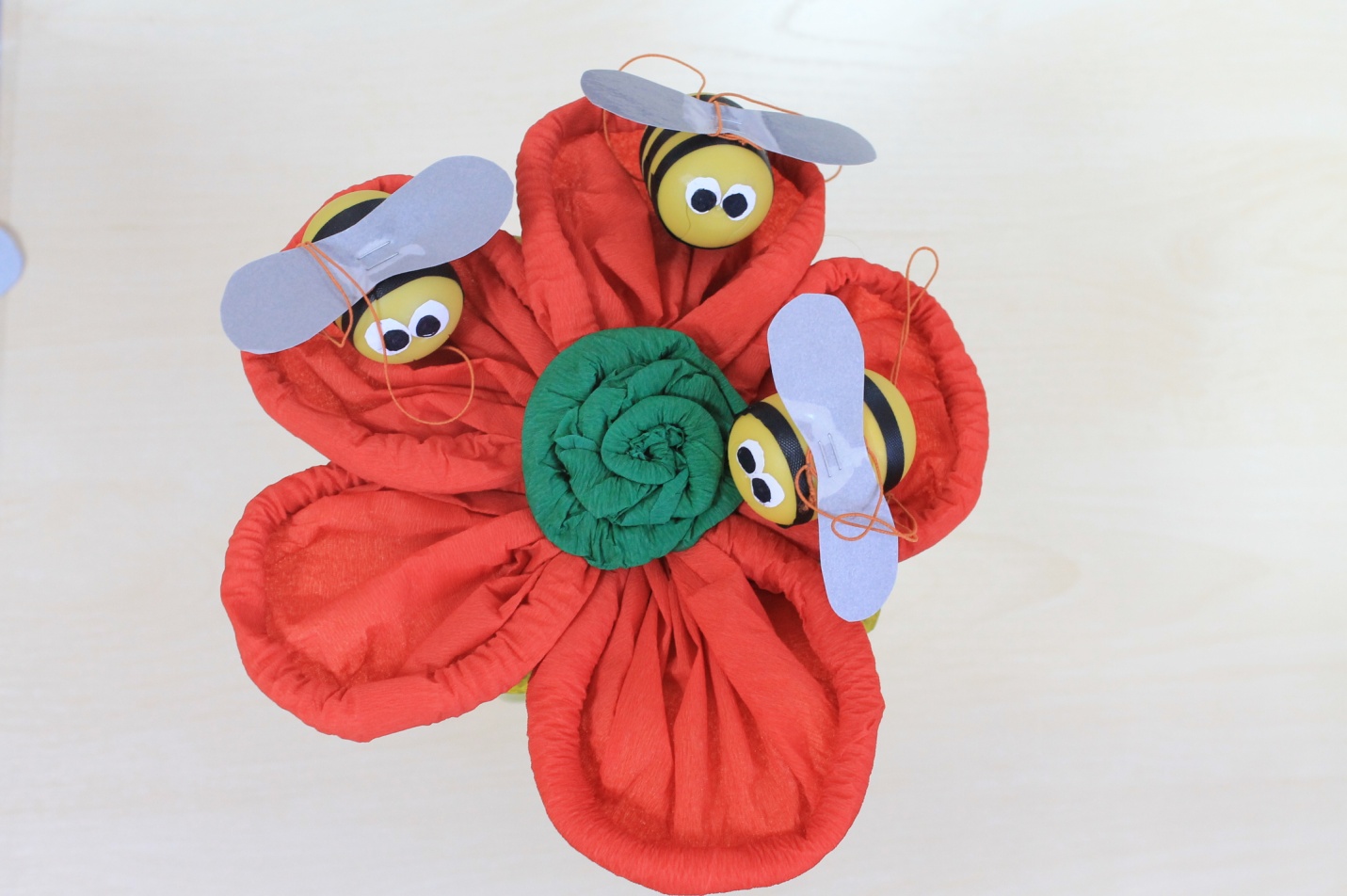 